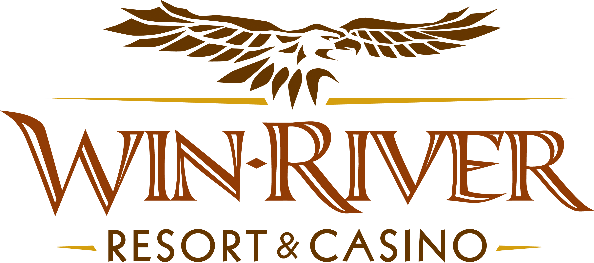   2024 Slot’s Blossoming Fortunes DrawingOfficial RulesThis promotion will take place Tuesdays in April from 6 pm – 8 pm on the casino floor.Drawing Dates:April 2, 9, 16, 23 & 30Two (2) hot seat winners will be drawn every 30 minutes to participate in the drawing to win Free Slot Play or CashEach winner will pick a flower pot to win Cash or Free Slot PlayIn the event of an error, (example: If the puck gets stuck in the middle of the board or does not land in a specific winning section), a Promotions Team Member will VOID the drop, and let the contestant re-drop the puck.Prize Amounts:$200 Cash$100 Cash$150 Free Slot PlayNO DUPLICATE WINNERS.Guests must be playing with a matching River Club Card & have a Valid ID to participate.A Valid ID includes the following: Guest Photo, Guest Name, Expiration Date, an Issuing Government & Address. If the ID does not have an expiration date it is only valid up to 8 years after the issue date with the exception of Military ID.If the guest does not have a Valid ID, then the prize will be forfeited and the Promotions Team Member will draw for a new winner.Winners must sign the winner’s log.All Cash payouts will be done at the River Club.Free Slot Play can only be redeemed on Slot Machines and is non-transferable.All Free Slot Play expires one week from the date & time issuedSee River Club for instructions on using Free Slot Play on slot machines.Win-River Resort & Casino team members are not eligible to participate in this promotion. The Marketing division's immediate family members are not eligible to participate in this promotion.As defined in the WRRC Team Member Handbook Section 6.4 “immediate family member” includes the following:Spouse, domestic partner, parents, step-parents, siblings, step-siblings, children, step-children, grandparents, and grandchildren. This definition includes a team member’s eligible family member whether related by blood or adoption.Win-River Resort & Casino and our designee(s) may use names and likenesses of Promotion winner(s) for promotional purposes without further compensation to Win-River Resort & Casino or the Promotion winner(s).In accordance with the Internal Revenue Services, winners of prizes valued at $600 or above must provide their name, address and tax payer identification number (SSN) prior to receiving their prize. A 1099 Tax Form will be submitted.Rules are subject to change. Must have a River Club Card and valid ID. Must be 21 years or older to participate in any aspect of this promotion. Win-River Resort & Casino reserves the right to change, modify or cancel this promotion at any time without prior notice.